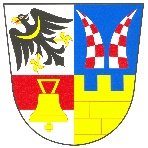 Obec BašťZastupitelstvo obce BašťZápis ze 42. zasedání Zastupitelstva obce Bašťkonaného dne 4. 12. 2017, od 19:00 hodin na obecním úřadě, Obecní 126.Zahájení zasedání zastupitelstvaZasedání Zastupitelstva obce Bašť (dále též jako „zastupitelstvo“) bylo zahájeno v 19:00 hodin starostkou obce Ing. Ivou Cucovou, MBA (dále jako „předsedající“). Předsedající zasedání konstatovala, že zasedání bylo řádně svoláno v souladu s § 92 odst. 1 zákona č. 128/2000 Sb., o obcích (obecní zřízení), v platném znění. Informace podle § 93 odst. 1 zákona o obcích byla na úřední desce Obecního úřadu Bašť zveřejněna v souladu se zákonem po dobu nejméně 7 dní, a to od 24. 11. do 4. 12. 2017. Současně byla zveřejněna na „elektronické úřední desce“. Předsedající dále z prezenční listiny přítomných členů zastupitelstva (příloha č. 1 zápisu) konstatovala, že přítomno je osm členů zastupitelstva (z celkového počtu všech devíti členů zastupitelstva), takže zastupitelstvo je usnášeníschopné (§ 92 odst. 3 zákona o obcích).Předsedající konstatovala, že zápis z předchozího zasedání byl ověřen, k nahlédnutí byl v tištěné podobě na obecním úřadě a v elektronické podobě na webových stránkách obce a nebyla k němu vznesena žádná námitka.Bod 1. – Určení ověřovatelů a zapisovatele a schválení programu:Předsedající určila ověřovateli zápisu Markétu Juskovou a Jaru G. Megera a zapisovatelem Jiřího Staňka, DiS. K návrhu nebyly vzneseny žádné připomínky. Předsedající seznámila přítomné s návrhem programu, který byl v souladu s pozvánkou předanou členům zastupitelstva a v souladu s informací zveřejněnou na úřední desce a navrhla rozšíření bodu č. 3 o projednání Rozpočtového opatření č. 13/2017. K programu nebyly vzneseny žádné další návrhy na doplnění nebo úpravu.Návrh usnesení: Zastupitelstvo obce Bašť schvaluje následující program zasedání:Určení zapisovatele a ověřovatelů zápisu (§95 odst. 1 zákona o obcích), schválení programuŽádost Baracom a. s. na dělení pozemků v lokalitě VlkániceRozpočtové opatření č. 12/2017 a č. 13/2017Návrh rozpočtu obce na rok 2018Zpráva o čerpání daru HEWER, z.s.Návrh střednědobého výhledu rozpočtu MŠ na roky 2019-2020Návrh rozpočtu MŠ na rok 2018Výzva na financování spolků v roce 2018Způsob odměňování zastupitelů v roce 2018Výběrové řízení na knihovníka/knihovniciPodnět na zřízení hrací plochy v lokalitě K VodárněVýzva rodičům dětí nepřijatých do MŠ zřizované obcíPodnět na zřízení retardérů v lokalitě Za BažantnicíVyhodnocení akčního plánu dopravně bezpečnostních opatření na roky 2016 a 2017 a návrh akčního plánu na rok 2018Smlouva o smlouvě budoucí o realizaci přeložky distribučního zařízení mezi obcí a ČEZ Distribuce, a.s.Smlouva o budoucí smlouvě o zřízení věcného břemene k pozemkům parc. č. 623/1 a 66 ve vlastnictví obceSmlouva o budoucí smlouvě o zřízení věcného břemene k pozemku parc. č. 593/1 ve vlastnictví obce mezi obcí a ČEZ Distribuce, a.s.Smlouva o zřízení věcného břemene k pozemku parc. č. 344/34 ve vlastnictví obce mezi obcí a ČEZ Distribuce, a.s.Žádost o zařazení pozemku do Změny č. 1 ÚP BašťZpráva o postupu prací na Změně č. 1 a Změně č. 2 ÚP BašťNávrh zadání ÚP Panenské BřežanyRůznéVýsledek hlasování: Pro: 8  Proti: 0  Zdrželi se: 0  Usnesení č. 1/042 bylo schváleno.Bod 2. – Žádost Baracom a. s. na dělení pozemků v lokalitě Vlkánice:Předsedající konstatovala, že všichni zastupitelé měli k dispozici opětovnou žádost společnosti BARACOM a.s. o dělení pozemků v lokalitě Vlkánice, která byla zastupitelstvem již jednou zamítnuta. Bod byl zařazen na program zasedání na základě osobní žádosti jednatele společnosti Ing. Šmejkala, který žádost osobně přednesl a zodpověděl na dotazy zastupitelů. Předsedající upozornila, že dle schváleného ÚP Bašť se jedná o dělení pozemků, které jsou označeny jako veřejná zeleň. Dělení na zahrady je přípustná funkce využití ovšem bez oplocení. Z rozpravy vyplynul návrh na neschválení žádosti. Návrh usnesení:Zastupitelstvo obce Bašť neschvaluje žádost společnosti BARACOM a.s. o dělení pozemků v lokalitě Vlkánice v části zařazené ÚP Bašť jako veřejná zeleň.Výsledek hlasování: Pro: 8  Proti: 0  Zdrželi se: 0Usnesení č. 2/042 bylo schváleno.Bod 3. – Rozpočtové opatření č. 12/2017:Předsedající konstatovala, že všichni zastupitelé měli k dispozici rozpočtové opatření č. 12/2017 přijaté starostkou. Rozpočtovým opatřením nedochází k navýšení výdajů, pouze k přesunu čerpání výdajů v rámci paragrafu Sportovní zařízení v majetku obce, kde dochází ke snížení záloh na zálivku fotbalového trávníku na straně jedné, a zvýšení výdajů na elektrickou energii na psí louce na straně druhé. Dále u paragrafu Výdajů na veřejnou zeleň se zvyšují výdaje na ochranné pomůcky pro nového pracovníka na straně jedné a snižuje se rezerva na nákup DHDM na straně druhé. Předsedající dále konstatovala, že všichni zastupitelé měli k dispozici návrh rozpočtového opatření č. 13/2017 předložený starostkou. Rozpočtovým opatřením dochází k navýšení výdajů na zabezpečení voleb do poslanecké sněmovny PČR. Tyto výdaje jsou kryty dotací krajského úřadu Středočeského kraje. Dále dochází k navýšení položky ostatních neinvestičních transferů ze státního rozpočtu v souvislosti s obdrženou dotací na opravu Spojovací ulice. S tím souvisí změna krátkodobého stavu na účtech. Před hlasováním byla dána možnost zastupitelům sdělit své stanovisko. Žádné stanovisko vzneseno nebylo.Návrh usnesení:Zastupitelstvo obce Bašť bere na vědomí rozpočtové opatření č. 12/2017.Výsledek hlasování: Pro: 6  Proti: 0  Zdrželi se: 2 (M. Zlámal, V. Žihla)Usnesení č. 3/042 bylo schváleno.Návrh usnesení:Zastupitelstvo obce Bašť schvaluje rozpočtové opatření č. 13/2017.Výsledek hlasování: Pro: 8  Proti: 0  Zdrželi se: 0Usnesení č. 4/042 bylo schváleno.Bod 4. – Návrh rozpočtu obce na rok 2018:Předsedající konstatovala, že návrh rozpočtu obce na rok 2018 byl zveřejněn na úřední desce v období od 16. 11. do 4. 12. 2017. Předsedající navrhla navýšení výdajů o 280 tis. Kč na sportovní zařízení v majetku obce (schválené rozšíření víceúčelového hřiště na rozměry pro tenis nebude již v letošním roce realizováno – byla vytvořena rezerva, která se nevyčerpá) a navýšení výdajů o 26 800 na práce související s pořízením změn územního plánu (částky vycházejí z již uzavřených smluv o dílo, na straně příjmů budou kryty 288 tis. Kč úhradou od DIMRI). Pan Jiří Srbek vznesl dotaz na střednědobý výhled rozpočtu obce a výši úvěrové angažovanosti. Předsedající uvedla, že střednědobý výhled rozpočtu je v tuto chvíli k dispozici do roku 2019 a dále vysvětlila, že rozpočet neobsahuje již přidělené dotace na straně příjmů a výše úvěrové angažovanosti vzhledem k předchozímu období se nemění. Žádné další stanovisko vzneseno nebylo.Návrh usnesení: Zastupitelstvo obce Bašť schvaluje rozpočet obce na rok 2018 ve znění závěrů rozpravy jako schodkový s celkovými rozpočtovými příjmy ve výši 28 296 200,00 Kč a celkovými rozpočtovými výdaji ve výši 78 508 779,00 Kč. Schodek rozpočtu ve výši 50 212 579,00 Kč bude kryt úvěrem a vlastními zdroji z minulých let.Výsledek hlasování: Pro: 8  Proti: 0  Zdrželi se: 0Usnesení č. 5/042 bylo schváleno.Bod 5. – Zpráva o čerpání daru HEWER, z.s.:Předsedající konstatovala, že všichni zastupitelé měli k dispozici zprávu o čerpání daru za rok 2017, kterou předložil spolek HEWER, z.s. Před hlasováním byla dána možnost zastupitelům sdělit své stanovisko. Žádné stanovisko vzneseno nebylo. Návrh usnesení: Zastupitelstvo obce Bašť bere na vědomí zprávu společnosti HEWER, z.s. o čerpání daru.Výsledek hlasování: Pro: 8  Proti: 0  Zdrželi se: 0Usnesení č. 6/042 bylo schváleno.Bod 6. – Návrh střednědobého výhledu rozpočtu MŠ na roky 2019-2020:Předsedající konstatovala, že všichni zastupitelé měli k dispozici návrh střednědobého výhledu rozpočtu MŠ Bašť na roky 2019-2020, který byl projednán na minulém zasedání zastupitelstva a finančním výborem. MUDr. Miroslav Zlámal přednesl připomínky finančního výboru. Před hlasováním byla dána možnost zastupitelům sdělit své stanovisko. Žádné stanovisko vzneseno nebylo.Návrh usnesení: Zastupitelstvo obce Bašť schvaluje střednědobý výhled rozpočtu Mateřské školy Bašť na roky 2019-2020. Výsledek hlasování: Pro: 8  Proti: 0  Zdrželi se: 0Usnesení č. 7/042 bylo schváleno.Bod 7. – Návrh rozpočtu MŠ na rok 2018:Předsedající konstatovala, že všichni zastupitelé měli k dispozici návrh rozpočtu MŠ Bašť na rok 2018, který byl projednán na minulém zasedání zastupitelstva a finančním výborem. MUDr. Miroslav Zlámal přednesl připomínky finančního výboru. Před hlasováním byla dána možnost zastupitelům sdělit své stanovisko. Žádné stanovisko vzneseno nebylo.Návrh usnesení:Zastupitelstvo obce Bašť schvaluje rozpočet Mateřské školy Bašť na rok 2018.Výsledek hlasování: Pro: 8  Proti: 0  Zdrželi se: 0Usnesení č. 8/042 bylo schváleno.Bod 8. – Výzva na financování spolků v roce 2018:Předsedající konstatovala, že všichni zastupitelé měli k dispozici návrh výzvy na neúčelovou podporu provozu spolků, návrh výzvy na účelovou podporu provozu a rozvoje spolků a návrh výzvy na účelovou podporu akcí pro rok 2018 a předala slovo Jarovi G. Megerovi, který návrhy představil a zodpověděl dotazy zastupitelů. Před hlasováním byla dána možnost zastupitelům sdělit své stanovisko. Žádné stanovisko vzneseno nebylo.Návrh usnesení: Zastupitelstvo obce Bašťi) schvaluje výzvu na neúčelovou podporu provozu spolků pro rok 2018,ii) schvaluje výzvu na účelovou podporu provozu a rozvoje spolků pro rok 2018,iii) schvaluje výzvu na účelovou podporu akcí pro rok 2018,iv) ukládá starostce zveřejnění výzev na úřední desce.Výsledek hlasování: Pro: 8  Proti: 0  Zdrželi se: 0Usnesení č. 9/042 bylo schváleno.Bod 9. – Způsob odměňování zastupitelů v roce 2018:Předsedající konstatovala, že všichni zastupitelé měli k dispozici informace o změně odměňování a navýšení maximální výše odměn neuvolněných zastupitelů podle nařízení vlády č. 318/2017, ke které dochází od 1. 1. 2018. Předsedající navrhla, aby neuvolnění zastupitelé měli za svoji práci maximální možnou odměnu. Před hlasováním byla dána možnost zastupitelům sdělit své stanovisko. Žádné stanovisko vzneseno nebylo.Návrh usnesení:Zastupitelstvo obce Bašť schvaluje navýšení odměn zastupitelů na maximální výši podle nařízení vlády č. 318/2017 s platností od 1. 1. 2018.Výsledek hlasování: Pro: 8  Proti: 0  Zdrželi se: 0Usnesení č. 10/042 bylo schváleno.Bod 10. – Výběrové řízení na knihovníka/knihovnici:Předsedající konstatovala, že k 31. 10. 2017 byl ukončen dohodou pracovní poměr s knihovnicí paní Marií Zelenkovou. O vypsání výběrového řízení na nového pracovníka/pracovnici po 4. 12. 2017 byla veřejnost informována prostřednictvím zpravodaje, webu a Facebooku. Podmínkou účasti je předložení písemného záměru na oživení služeb knihovny v Bašti v rozsahu 2 normových stran A4, které budou anonymně vyhodnocovat všichni zastupitelé tak, že vytvoří pořadí předložených záměrů. Teprve po celkovém vyhodnocení budou k záměrům přiřazena jména uchazečů a jejich životopisy. Před hlasováním byla dána možnost zastupitelům sdělit své stanovisko. Žádné stanovisko vzneseno nebylo.Návrh usnesení:Zastupitelstvo obce Bašťi) schvaluje vyhlášení výběrového řízení na knihovníka/knihovnici,ii) ukládá starostce obce zajištění a organizaci výběrového řízení.Výsledek hlasování: Pro: 8  Proti: 0  Zdrželi se: 0Usnesení č. 11/042 bylo schváleno.Bod 11. – Podnět na zřízení hrací plochy v lokalitě K Vodárně:Předsedající konstatovala, že všichni zastupitelé měli k dispozici podkladový materiál týkající se zřízení hrací plochy v lokalitě K Vodárně (Za Horkou). Z předloženého materiálu vyplývá, že obec bude v příštím roce investovat do vybudování dětského hřiště v rámci komunitního centra U Oličů, čímž se docházková vzdálenost obyvatel lokality Horka na nejbližší dětské hřiště sníží z dosavadních 1 000, resp. 1 500 metrů na 500 m. Z tohoto důvodu předsedající navrhla nebudovat hrací plochu v lokalitě Za Horkou. Před hlasováním byla dána možnost zastupitelům sdělit své stanovisko. Žádné stanovisko vzneseno nebylo.Návrh usnesení:Zastupitelstvo obce Bašť i) neschvaluje zřízení hrací plochy v lokalitě Za Horkou,ii) ukládá informování zástupců signatářů podnětu.Výsledek hlasování: Pro: 8  Proti: 0  Zdrželi se: 0Usnesení č. 12/042 bylo schváleno.Bod 12. – Výzva rodičům dětí nepřijatých do MŠ zřizované obcí:Předsedající konstatovala, že všichni zastupitelé měli k dispozici návrh dopisu rodičům, resp. zákonným zástupcům dětí nepřijatých v řádném termínu květnového přijímacího řízení MŠ Bašť o možnosti finančního příspěvku zřizovatelům mateřských škol, které tyto děti umístili, od 1. 1. 2018 na základě písemné žádosti do maximální výše šestinásobku měsíčního neinvestičního příspěvku obce na 1 dítě v MŠ Bašť. Před hlasováním byla dána možnost zastupitelům sdělit své stanovisko. Žádné stanovisko vzneseno nebylo.Návrh usnesení:Zastupitelstvo obce Bašťi) schvaluje text výzvy rodičům nepřijatých dětí, které splnily kritéria přijetí a nebyly přijaty z důvodu nedostatečné kapacity MŠ Bašť,ii) ukládá starostce obce jeho odeslání rodičům.Výsledek hlasování: Pro: 8  Proti: 0  Zdrželi se: 0Usnesení č. 13/042 bylo schváleno.Bod 13. – Podnět na zřízení retardérů v lokalitě Za Bažantnicí:Předsedající konstatovala, že všichni zastupitelé měli k dispozici žádost obyvatel ulic Přípotoční a K Vlkánici o zřízení retardérů v těchto ulicích a předala slovo Jiřímu Staňkovi, DiS., který zmínil již dříve zaslaný dotaz některého z obyvatel této lokality na zřízení obytné zóny a navrhl jednat o zřízení obytné zóny, a nejen pouze umístit retardéry bez snížení rychlosti. Předsedající navrhla, aby podmínky pro zřízení obytné zóny, včetně případných stavebních nebo jiných úprav na komunikaci byly projednány na dopravním inspektorátu PČR a tyto požadavky byly zahrnuty do žádosti o stanovení místní úpravy silničního provozu. Žádné další stanovisko vzneseno nebylo.Návrh usnesení:Zastupitelstvo obce Bašťi) bere na vědomí podnět na zřízení retardérů v lokalitě Za Bažantnicí,ii) ukládá Jiřímu Staňkovi, DiS. projednání návrhu na zřízení obytné zóny na dopravním inspektorátu PČR,iii) ukládá Jiřímu Staňkovi, DiS. předložení návrhu za zřízení obytné zóny na některém z následujících zasedání zastupitelstva.  Výsledek hlasování: Pro: 8  Proti: 0  Zdrželi se: 0Usnesení č. 14/042 bylo schváleno.Bod 14. – Vyhodnocení akčního plánu dopravně bezpečnostních opatření na roky 2016 a 2017 a návrh akčního plánu na rok 2018:Předsedající konstatovala, že všichni zastupitelé měli k dispozici vyhodnocení akčního plánu dopravně bezpečnostních opatření na roky 2016 a 2017 a návrh akčního plánu na rok 2018. V rozpravě byla diskutována již realizovaná a plánovaná dopravně bezpečnostní opatření. Před hlasováním byla dána možnost zastupitelům sdělit své stanovisko. Žádné stanovisko vzneseno nebylo.Návrh usnesení:Zastupitelstvo obce Bašťi) bere na vědomí vyhodnocení akčního plánu dopravně bezpečnostních opatření na rok 2016 a 2017,ii) schvaluje akční plán dopravně bezpečnostních opatření na rok 2018,iii) ukládá starostce obce realizaci akčního plánu.Výsledek hlasování: Pro: 8  Proti: 0  Zdrželi se: 0Usnesení č. 15/042 bylo schváleno.Bod 15. – Smlouva o smlouvě budoucí o realizaci přeložky distribučního zařízení mezi obcí a ČEZ Distribuce, a.s.:Předsedající konstatovala, že všichni zastupitelé měli k dispozici návrh smlouvy o smlouvě budoucí se společností ČEZ Distribuce, která bude zajišťovat přeložku distribučního zařízení na pozemku ve vlastnictví obce. Na pozemku se nachází svah křižovatky u kapličky, který by měl být v rámci realizace projektu „Zklidnění křižovatky III/0085 a III/0091“ schváleného akčního plánu dopravně bezpečnostního opatření z roku 2016 upraven. V návrhu rozpočtu je na projekt vytvořena rezerva 250 tis. Kč. Před hlasováním byla dána možnost zastupitelům sdělit své stanovisko. Žádné stanovisko vzneseno nebylo.Návrh usnesení:Zastupitelstvo obce Bašťi) schvaluje smlouvu o smlouvě budoucí o realizaci přeložky distribučního zařízení mezi obcí Bašť a společností ČEZ Distribuce, a.s. za předběžně odhadovanou cenu 92 619,82 Kč,ii) pověřuje starostku obce podpisem smlouvy.Výsledek hlasování: Pro: 8  Proti: 0  Zdrželi se: 0Usnesení č. 16/042 bylo schváleno.Bod 16. – Smlouva o budoucí smlouvě o zřízení věcného břemene k pozemkům parc. č. 623/1 a 66 ve vlastnictví obce:Předsedající konstatovala, že všichni zastupitelé měli k dispozici návrh smlouvy o uzavření budoucí smlouvy o zřízení věcného břemene – služebnosti a právu provést stavbu k pozemkům parc. č. 623/1 a 66 ve vlastnictví obce mezi obcí Bašť a společností ČEZ Distribuce, a.s. za úhradu 9 500 Kč. Věcné břemeno k pozemkům ve vlastnictví obce (rybník a komunikace) je pro zřízení nového připojovacího místa pro účely revitalizace rybníka a širšího okolí Návsi, ocenění náhrady je adekvátní, kabel povede v místě, na kterém již byl asfalt z důvodu opravy havárie rozřezán. Před hlasováním byla dána možnost zastupitelům sdělit své stanovisko. Žádné stanovisko vzneseno nebylo. Návrh usnesení: Zastupitelstvo obce Bašťi) schvaluje smlouvu o budoucí smlouvě o zřízení věcného břemene – služebnosti a právu provést stavbu k pozemkům parc. č. 623/1 a 66 ve vlastnictví obce mezi obcí Bašť a společností ČEZ Distribuce, a.s. za úhradu 9 500 Kč,ii) pověřuje starostku obce podpisem smlouvy.Výsledek hlasování: Pro: 8  Proti: 0  Zdrželi se: 0Usnesení č. 17/042 bylo schváleno.Bod 17. – Smlouva o budoucí smlouvě o zřízení věcného břemene k pozemku parc. č. 593/1 ve vlastnictví obce mezi obcí a ČEZ Distribuce, a.s.:Předsedající konstatovala, že všichni zastupitelé měli k dispozici návrh smlouvy o uzavření budoucí smlouvy o zřízení věcného břemene a právu provést stavbu k pozemku 593/1 (zatáčka při výjezdu z obce směrem na Panenské Břežany) ve vlastnictví obce mezi obcí Bašť a společností ČEZ Distribuce, a.s. za úhradu 7 600 Kč. Náhrada je adekvátní, komunikace je v majetku KSÚS, pro příští rok je požádáno o zařazení komunikace do plánu oprav. Před hlasováním byla dána možnost zastupitelům sdělit své stanovisko. Žádné stanovisko vzneseno nebylo. Návrh usnesení: Zastupitelstvo obce Bašťi) schvaluje smlouvu o budoucí smlouvě o zřízení věcného břemene a právu provést stavbu k pozemku 593/1 ve vlastnictví obce mezi obcí Bašť a společností ČEZ Distribuce, a.s. za úhradu 7 600 Kč,ii) pověřuje starostku obce podpisem smlouvy.Výsledek hlasování: Pro: 8  Proti: 0  Zdrželi se: 0Usnesení č. 18/042 bylo schváleno.Bod 18. – Smlouva o zřízení věcného břemene k pozemku parc. č. 344/34 ve vlastnictví obce mezi obcí a ČEZ Distribuce, a.s.:Předsedající konstatovala, že všichni zastupitelé měli k dispozici návrh smlouvy o zřízení věcného břemene – služebnosti k pozemku 344/34 ve vlastnictví obce mezi obcí Bašť a společností ČEZ Distribuce, a.s. za úhradu 10 000 Kč. Návrh smlouvy odpovídá Smlouvě o smlouvě budoucí, která byla schválena v květnu 2017. Před hlasováním byla dána možnost zastupitelům sdělit své stanovisko. Žádné stanovisko vzneseno nebylo. Návrh usnesení: Zastupitelstvo obce Bašťi) schvaluje smlouvu o zřízení věcného břemene – služebnosti k pozemku 344/34 ve vlastnictví obce mezi obcí Bašť a společností ČEZ Distribuce, a.s. za úhradu 10 000 Kč,ii) pověřuje starostku obce podpisem smlouvy.Výsledek hlasování: Pro: 8  Proti: 0  Zdrželi se: 0Usnesení č. 19/042 bylo schváleno.Bod 19. – Žádost o zařazení pozemku do Změny č. 1 ÚP Bašť:Předsedající konstatovala, že všichni zastupitelé měli k dispozici žádost pana Romana Řezníka o zvětšení plochy SO 104 a žádost JUDr. Jiřího Šeráka o zařazení pozemku par. č. 333/2 v k. ú. Bašť do ÚP jako smíšená obytná plocha. Pověřená zastupitelka pro Změnu č. 1 ÚP Bašť Věra Lisá doporučila neschválit obě výše uvedené žádosti. Před hlasováním byla dána možnost zastupitelům sdělit své stanovisko. Žádné stanovisko vzneseno nebylo. Návrh usnesení:Zastupitelstvo obce Bašť i) neschvaluje žádost pana Romana Řezníka o zvětšení plochy SO 104,ii) neschvaluje žádost JUDr. Jiřího Šeráka o zařazení pozemku par. č. 333/2 v k. ú. Bašť do ÚP jako smíšená obytná plocha,iii) ukládá starostce informovat žadatele o rozhodnutí zastupitelstva,iv) bere na vědomí návrh zadání Změny č. 1 ÚP Bašť a zprávu o postupu prací při pořízení Změny č. 1 ÚP Bašť.Výsledek hlasování: Pro: 8  Proti: 0  Zdrželi se: 0Usnesení č. 20/042 bylo schváleno.Bod 20. – Zpráva o postupu prací na Změně č. 1 a Změně č. 2 ÚP Bašť:Předsedající konstatovala, že všichni zastupitelé měli k dispozici návrhy zadání Změny č. 2 územního plánu obce Bašť. Předsedající přítomné informovala, že vyhláška o návrhu zadání Změny č. 2 ÚP Bašť byla zveřejněna 29. listopadu 2017 a téhož dne byly podklady zaslány všem dotčeným orgánům. Od tohoto data běží lhůta pro zaslání stanovisek. V závislosti na jejich počtu a závažnosti bude upravený návrh Změny č. 2 předložen zastupitelstvu obce ke schválení 15. ledna, resp. 19. února 2018. Před hlasováním byla dána možnost zastupitelům sdělit své stanovisko. Žádné stanovisko vzneseno nebylo.Návrh usnesení:Zastupitelstvo obce Bašť bere na vědomí zprávu starostky o postupu prací na Změně č. 2 ÚP Bašť.Výsledek hlasování: Pro: 7  Proti: 0  Zdrželi se: 1 (M. Zlámal)Usnesení č. 21/042 bylo schváleno.Bod 21. – Návrh zadání ÚP Panenské Břežany:Předsedající konstatovala, že všichni zastupitelé měli k dispozici informace týkající se návrhu zadání územního plánu obce Panenské Břežany. Z návrhu zadání nevyplývá, že by byly dotčeny zájmy obce Bašť, zpracování ÚP bude obec sledovat a zastupitelstvu obce budou předkládány dokumenty ze všech fází projednávání. Před hlasováním byla dána možnost zastupitelům sdělit své stanovisko. Žádné stanovisko vzneseno nebylo.Návrh usnesení:Zastupitelstvo obce Bašť bere na vědomí návrh zadání územního plánu Panenské Břežany.Výsledek hlasování: Pro: 8  Proti: 0  Zdrželi se: 0Usnesení č. 22/042 bylo schváleno.Bod 22. – RůznéNávrh kalkulace vodného a stočného od VaK Zápy:Předsedající informovala, že společnost VaK Zápy, s.r.o. předložila kalkulaci vodného a stočného pro rok 2018. Ve srovnání s rokem 2017 je v souvislosti s investicemi do technické infrastruktury navrženo zvýšení ceny vodného z 43,02 Kč/m3 vč. DPH na 47,90 Kč/m3 vč. DPH a zvýšení ceny stočného z 26,73 Kč/m3 vč. DPH na 26,86 Kč/m3 vč. DPH. Před hlasováním byla dána možnost zastupitelům sdělit své stanovisko. Žádné stanovisko vzneseno nebylo.Návrh usnesení:Zastupitelstvo obce Bašť schvaluje kalkulaci vodného a stočného pro rok 2018 předloženou společností VaK Zápy, s.r.o.Výsledek hlasování: Pro: 8  Proti: 0  Zdrželi se: 0Usnesení č. 23/042 bylo schváleno.Přílohy zápisu:Prezenční listina (pouze v listinné podobě)Informace o svolání zasedání zastupitelstva obce (pouze v listinné podobě)Zapisovatel:	Jiří Staněk, DiS., v.r.Ověřili:		Markéta Jusková, v.r.  Jara Georg Meger, v.r.Starostka:	Ing. Iva Cucová, MBA, v.r.